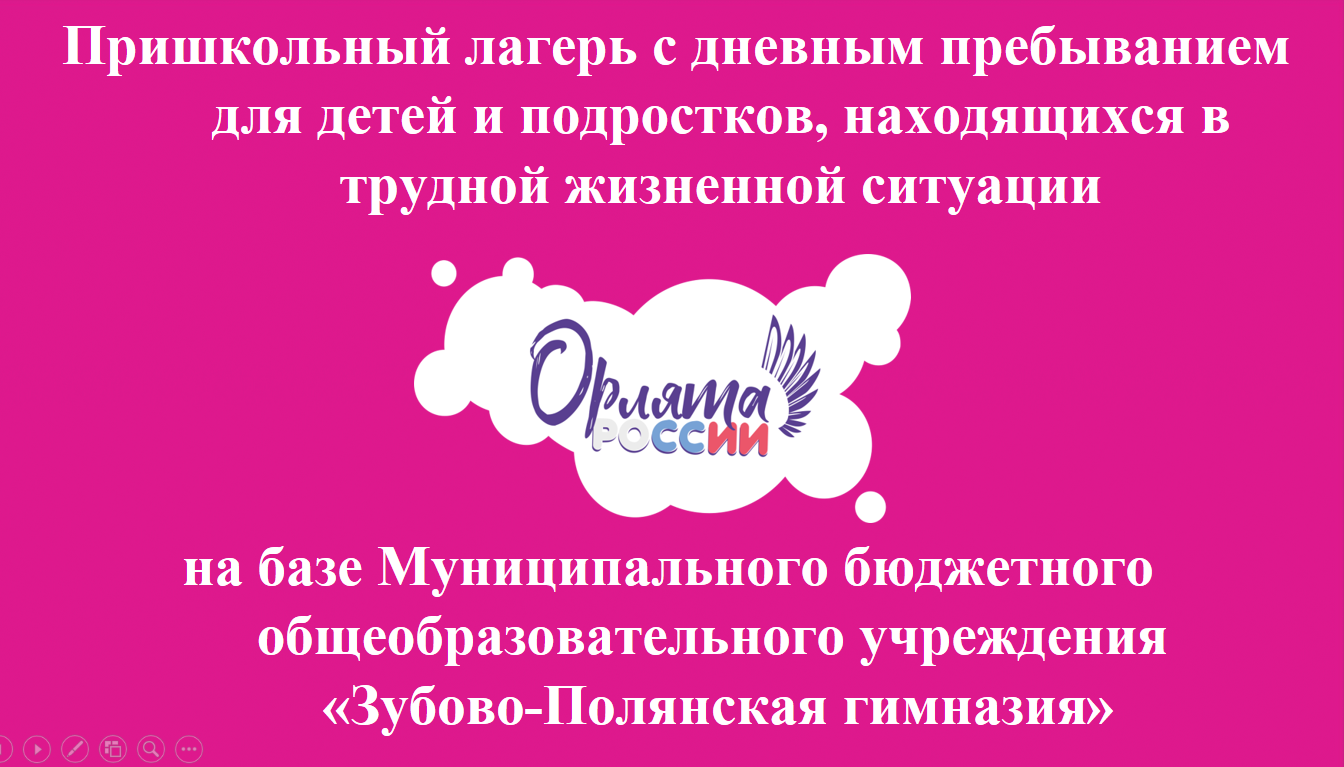                                                                ИНФОРМАЦИЯо работе пришкольного лагеря с дневным пребыванием для детей и подростков, находящихся в трудной жизненной ситуации «Орлята России» на базе Муниципального бюджетного общеобразовательного учреждения «Зубово-Полянская гимназия» Зубово-Полянского муниципального района                                                               ИНФОРМАЦИЯо работе пришкольного лагеря с дневным пребыванием для детей и подростков, находящихся в трудной жизненной ситуации «Орлята России» на базе Муниципального бюджетного общеобразовательного учреждения «Зубово-Полянская гимназия» Зубово-Полянского муниципального районаАдрес (юридический)431110.Республика Мордовия, Зубово-Полянский муниципальный  район, р.п Зубова Поляна, улица Советская, дом 50вАдрес (фактический)431110.Республика Мордовия, Зубово-Полянский муниципальный  район, р.п.Зубова Поляна, улица Советская, дом 50вИнформация о балансодержателеМуниципальное бюджетное  общеобразовательное   учреждение «Зубово-Полянская гимназия»(МБОУ «Зубово-Полянская гимназия»)431110. Республика Мордовия, Зубово-Полянский муниципальный район, р. п. Зубова Поляна, улица Советская, дом 50вСайт: https://gimnaziyazubovopolyanskaya-r13.gosweb.gosuslugi.ru электронный адрес: zubovoschool2@mail.ru,  sch.zubpol.gimn@e-mordovia.ruтел.(факс) (884358) 2-19-38тел.(884358)2-19-38 ОКПО  12939641;  ОГРН  1021300657894; ИНН    1308079213; КПП 130801001Директор МБОУ «Зубово-Полянская гимназия» Балашкина Наталья ВладимировнаНачальник лагеряЛысякова  Наталья АлександровнаТелефон-89375115277 e-mail: lysyakovanat@gmail.comПрограмма сменыПрограмма пришкольного лагеря с дневным пребыванием для детей и подростков, находящихся в трудной жизненной ситуации «Орлята России» на базе Муниципального бюджетного общеобразовательного учреждения «Зубово-Полянская гимназия» направлена на развитие социальной активности детей. Она создает условия для воспитания патриотов своего Отечества, людей неравнодушных, отзывчивых, стремящихся к знаниям и спортивным достижениям, творческому поиску и научным исследованиям, тех, кто готов созидать, делая мир вокруг себя лучше.Дата проведения  смен*1смена*с 03.06.2024г. по 23.06.2024г.*продолжительность -21 деньКоличество отдыхающих детей60 человек Количество отрядов: 3«Орлята»-20 человек«Улыбка» - 20 человек«Дружба»-20 человекРежим работы лагеря9.30-9.00 Прием детей, зарядка9.00-9.15 Утренняя линейка.9.15-10.00 Завтрак10.00-12.00 Работа по плану отрядов, общелагерные мероприятия12.00-13.00 Оздоровительные процедуры Подвижные игры13.00-14.00 Обед14.00-14.30 Занятия по интересам14.30 Уход детей домойСсылки на социальные сетиhttps://vk.com/club193855922https://t.me/+0jpdBNPs9IZGEyИнфраструктура лагеряПришкольный лагерь с дневным пребыванием для детей и подростков, находящихся в трудной жизненной ситуации «Орлята России» на базе Муниципального бюджетного общеобразовательного учреждения «Зубово-Полянская гимназия» имеет все для творчества и активного отдыха детей.    Инфраструктура позволяет одновременно проводить праздники, викторины, спортивные игры, настольные игры, танцы, тренинги, отрядные мероприятия:  -3 игровые комнаты (кабинеты) гимназии ( кабинет №3  площадью- 51,2 кв.м, кабинет №4 площадью 51,5 кв.м, кабинет №5 – площадью – 50,4 кв.м)- помещения для занятий кружков: кабинет №7 – 51,21 кв.м , кабинет №8 – 51,21 кв.м, кабинет №9 -  51,80 кв.м. -помещение для просушивания одежды и обуви (19,04 кв.м.,)-пищеблок ( 54,96 кв.м)-обеденный зал  (74,84 кв.м. рассчитанная на 90 посадочных мест)-медицинский пункт (смотровая 18,23 кв.м,  и процедурная 11 кв.м. -раздевалка для верхней одежды (37,48 кв.м.) -спортивный зал ( 288кв.м,.)-актовый зал(95,90 кв.м.)- спортивно - игровая площадка (турник, лабиринт, баллоны для прыжков, наклонная лестница)-туалет для мальчиков ( 9,27 кв.м,)-туалет для девочек (10,92 кв.м).    Водоснабжение: холодна, горячая от котельной – централизованное, имеется резервное горячее водоснабжение в виде электроводонагревателей, установленных на пищеблоке гимназии. Канализация– централизованная. Холодной и горячей водой обеспечены помещения пищеблока, туалеты, умывальные раковины перед обеденным залом. Питьевой режим организован по средствам питьевого фонтанчика в коридоре гимназии, а также посредством выдачи кипяченой питьевой воды.Социальное партнерствоПриглашенные спикеры:- Лябишева Т.В.(инспектор ГИБДД);